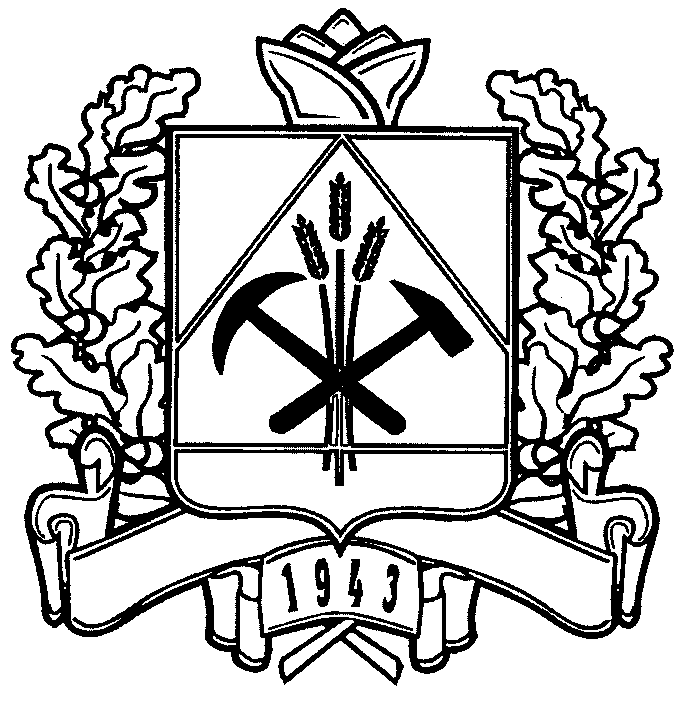 ДЕПАРТАМЕНТ СОЦИАЛЬНОЙ ЗАЩИТЫ НАСЕЛЕНИЯКЕМЕРОВСКОЙ ОБЛАСТИПРИКАЗОт _30.05.2016_ № 94_О внесении изменений в приказ департамента социальной защиты населения Кемеровской области от 15.08.2014 № 106 «Об установлении порядка расходования средств, образовавшихся в результате взимания платы за предоставление социальных услуг организациями социального обслуживания Кемеровской области»1. Абзац третий пункта 2.2 Порядка расходования средств, образовавшихся в результате взимания платы за предоставление социальных услуг организациями социального обслуживания Кемеровской области, утвержденного приказом департамента социальной защиты населения Кемеровской области от 15.08.2014 № 106 «Об установлении Порядка расходования средств, образовавшихся в результате взимания платы за предоставление социальных услуг организациями социального обслуживания Кемеровской области» (в редакции приказов департамента социальной защиты населения Кемеровской области от 04.06.2015 № 73, от 05.10.2015 
№ 140), изложить в следующей редакции: «развитие социального обслуживания по следующим видам расходов: текущий и капитальный ремонт помещений, включая приобретение строительных материалов; организация культурно-массовых мероприятий; приобретение учебно-методической литературы и пособий; приобретение электробытовых приборов, телевизоров, музыкальных центров и другого бытового оборудования; приобретение (ремонт) оргтехники; приобретение и установка медицинского и реабилитационного оборудования в помещениях и на территории учреждения; приобретение мебели и оборудования для мест общего пользования; повышение квалификации работников; приобретение горюче-смазочных материалов для автотранспорта учреждений используемого в целях социального сопровождения получателей социальных услуг; создание и сопровождение сайтов учреждений в информационно-телекоммуникационной сети «Интернет»; приобретение посуды; обеспечение комплексной безопасности учреждений (приобретение, ремонт и обслуживание систем видеонаблюдения, контроля доступа, средств связи, автоматической пожарной и пожарно-охранной сигнализации, оповещения); мониторинг системы с выходом на пульт единой диспетчерской службы МЧС муниципальных образований; приобретение и ремонт контрольно-пропускных пунктов, шлагбаума, ограждения, освещения территории учреждений; приобретение противопожарного оборудования, средств пожаротушения, сертифицированной специальной одежды, специальной обуви и других средств индивидуальной защиты; проведение замеров сопротивления изоляции силовых и заземляющих устройств; обработка  и проверка качества огнезащитной обработки чердачных помещений огнезащитным составом; проведение специальной оценки условий труда; обучение по охране труда и пожарно-техническому минимуму; благоустройство территории; выполнение работ по подготовке учреждений к отопительному сезону (ремонт и обслуживание котельных установок; систем тепловой электрической энергии, горячего и холодного водоснабжения); выполнение мероприятий по энергосбережению путем установки приборов учета;».2. Отделу информационных технологий обеспечить размещение настоящего приказа на сайте «Электронный бюллетень Коллегии Администрации Кемеровской области» и на официальном сайте департамента социальной защиты населения Кемеровской области.3. Контроль за исполнением настоящего приказа оставляю за собой.
Начальник департамента			                                  Н.Г. Круглякова